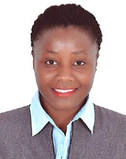 Debra debra.244298@2freemail.com OBJECTIVE:I would like to secure a job matching my skills and qualification, where I will be among dynamic intellectuals. My main objective will be effectiveness with efficiency and discipline, my sincere dedication will be there in my duties and I will present my best performance for the development of the organization.EXPERIENCE:Cashier/Waitress, Wendy’s Restaurant Fast Food UAE, December 2015 to December 2017Maintained high standards of customer service during high-volume, fast-paced operations. Mastered point-of-service (POS) computer system for automated order taking. Handled currency and credit transactions quickly and accurately.Followed procedures for safe food preparation, assembly, and presentation. Assisted management with inventory control and stock ordering. Built loyal clientele through friendly interactions and consistent appreciation. Resolved complaints promptly and professionally. Cross-trained and coordinated scheduling with team members to ensure seamless service.Sales Representative, Kenya Wines Agency Limited (KWAL), July 2014 till August 2015Processed sales advisors’ end-of-month commission sheets, before they got to the accounting payroll.Prepared various statistical reports on sales, stock, orders and management then forwarded the reports to the sales manager.Provided direct customer services by informing clients of products and services.Made cold calls to prospective clients and informed them about new products and deals.Conducted market research to identify trends and manage sales activities accordingly.Promoted new products to walk-in customers and record orders.Handled and resolve customer complaints.Explained products value and capabilities to customers.Brand Ambassador, Yellow Moon Agency March 2012- May 2014     Samsung Kenya.    .   Participated in the launching of Samsung Note 4.     Parnod Ricard Company Kenya.     .   Covered the Jameson Irish party, Chivas Rigal Whiskey and Absolute Vodka           Activations.     .   In all activations, build network with potential customers.     .   Provided feedback regarding products to the marketing manager.     .    Participated in events marketing.       .    Generated brand awareness through word of mouth.     .    Represented the brand positively and promoted it on social media.     .    Conducted demonstrations.EDUCATION:Certificate in Food and Beverage Service skills and Guest Relation – Harpers Hospitality, Training Program, Date 1st of January 2012 to 30th February 2012Kenya Certificate of Secondary Education – Wang’uru Girls High School, Date January 2008 to November 2011Certificate of Basic First AID Training St. John’s Ambulance KenyaClear Communication SkillsGood Interpersonal Skills Time Management SkillsMicrosoft OfficeTraining ProfessionalProfessional File ManagerLeadership SkillsWillingness to LearnDynamic and Patient